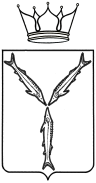 МИНИСТЕРСТВО МОЛОДЕЖНОЙ ПОЛИТИКИ И СПОРТА САРАТОВСКОЙ ОБЛАСТИП Р И К А Зот  08.06.2021г.  №  316г. СаратовО присвоении спортивных разрядовВ соответствии с разрядными нормами и требованиями Единой всероссийской спортивной классификации, административным регламентом по предоставлению министерством молодежной политики и спорта  Саратовской области государственной услуги «Присвоение спортивных разрядов (кандидат в мастера спорта и I спортивный разряд) и квалификационной категории «Спортивный судья первой категории» утвержденным приказом № 273 от 22 мая 2019 года и на основании представленных документовПРИКАЗЫВАЮ:Присвоить спортивный разряд «Кандидат в мастера спорта»:Присвоить I спортивный разряд:Подтвердить спортивный разряд «Кандидат в мастера спорта»:Контроль за исполнением настоящего приказа оставляю за собой.Первый заместитель министра                                                                        А.А. Абрашин№ п/пФ.И.О.Вид спортаУчреждение, Организация1.Аубекировой Альбине Александровнеспортивная гимнастикаСРОО «Федерация спортивной гимнастики Саратовской области»2.Балунову Алексею ВладимировичуфехтованиеСРОО «Федерация фехтования Саратовской области»3.Быковой Вере Владимировнехудожественная гимнастикаОО «Саратовская областная федерация художественной гимнастики»4.Наумовой Дарье Евгеньевнехудожественная гимнастикаОО «Саратовская областная федерация художественной гимнастики»5.Несоленовой Светлане Романовнехудожественная гимнастикаОО «Саратовская областная федерация художественной гимнастики»6.Перову Семену Максимовичуспорт лиц  ПОДАСРОО «Федерация спорта лиц с ПОДА»7.Сорокину Николаю ИвановичукикбоксингСОФСОО «Саратовская областная ассоциация кикбоксинга»8.Трофимовой Екатерине Артемовнехудожественная гимнастикаОО «Саратовская областная федерация художественной гимнастики»9.Харитоновой Яне Александровнехудожественная гимнастикаОО «Саратовская областная федерация художественной гимнастики»10.Шамиловой Камиле Рынатовнехудожественная гимнастикаОО «Саратовская областная федерация художественной гимнастики»11.Шумариной Людмиле Валерьевнехудожественная гимнастикаОО «Саратовская областная федерация художественной гимнастики»№ п/пФ.И.О.Вид спортаУчреждение, Организация1.Ерониной Юлии Николаевневсестилевое каратэСОРОOOO «Федерация всестилевого каратэ России»2.Жуковскому Егору АлександровичусамбоСРОО «Спортивная федерация самбо Саратовской области»3.Петруниной Анне АлексеевнедзюдоСРОО «Федерация дзюдо Саратовской области»4.Чеснокову Михаилу АлександровичуплаваниеСРОО «Федерация плавания»№ п/пФ.И.О.Вид спортаУчреждение, Организация1.Кудрявцеву Валерию Геннадьевичуавиамодельный спортРОООО «Федерация авиамодельного спорта России по Саратовской области»